Областное государственное бюджетное профессиональное образовательное учреждениеНиколаевский технологический техникум к ПООП по профессии/специальности
43.01.09 «Поварю кондитер»Код и наименование профессии/специальностиРАБОЧАЯ ПРОГРАММА УЧЕБНОЙ ДИСЦИПЛИНЫ«ОУД.01 РУССКИЙ ЯЗЫК»р.п.Николаевка2021 г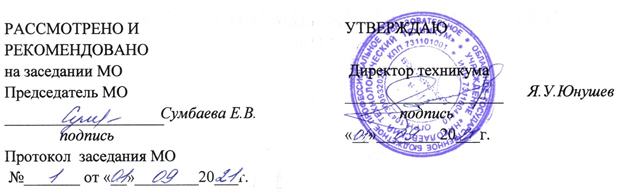 СОДЕРЖАНИЕ1. ОБЩАЯ ХАРАКТЕРИСТИКА РАБОЧЕЙ ПРОГРАММЫ УЧЕБНОЙ ДИСЦИПЛИНЫ «ОУД.01 РУССКИЙ ЯЗЫК»1.1. Место дисциплины в структуре основной образовательной программы: 	Рабочая программа учебной дисциплины является частью основной образовательной программы в соответствии с ФГОС среднего общего образования (утвержденного Приказом Министерства образования и науки Российской Федерации от 17 мая 2012 г. №413, с изменениями и дополнениями 29 декабря 2014 г., 31 декабря 2015г., 29 июня 2017г.) и предназначена для получения среднего общего образования студентами, обучающихся на базе основного общего образования по профессии: 43.01.09 «Повар, кондитер»,  укрупненной группы профессий – 43.00.00 Сервис и туризм.Рабочая программа учебной дисциплины разработана в соответствии с естественнонаучным профилем профессиональным образованием.1.2. Цели учебной дисциплины:• совершенствование общеучебных умений и навыков обучаемых: языковых, речемыслительных, орфографических, пунктуационных, стилистических;• формирование функциональной грамотности и всех видов компетенций (языковой, лингвистической (языковедческой), коммуникативной, культуроведческой);• совершенствование умений студентов осмысливать закономерности языка, правильно, стилистически верно использовать языковые единицы в устной и письменной речи в разных речевых ситуациях;• дальнейшее развитие и совершенствование способности и готовности к речевому взаимодействию и социальной адаптации; готовности к трудовой деятельности, осознанному выбору профессии; навыков самоорганизации и саморазвития; информационных умений и навыков.1.2.1. Перечень общих компетенций в реализации программы воспитания с учётом особенностей профессии общие компетенции:1.2.2.Перечень личностных результатов в реализации программы воспитания с учётом особенностей профессии:1.2.3.Цели и планируемые результаты в освоения дисциплиныв рамках программы учебной дисциплины обучающимися осваиваются умения и знания1.3.  Общая характеристика учебной дисциплиныРусский язык как средство познания действительности обеспечивает развитие интеллектуальных и творческих способностей студентов, развивает их абстрактное мышление, память и воображение, формирует навыки самостоятельной учебной деятельности, самообразования и самореализации личности.Содержание учебной дисциплины «Русский язык» в профессиональных образовательных организациях, реализующих образовательную программу среднего общего образования в пределах освоения ОПОП СПО на базе основного общего образования, обусловлено общей нацеленностью образовательного процесса на достижение личностных, метапредметных и предметных результатов обучения, что возможно на основе компетентностного подхода, который обеспечивает формирование и развитие коммуникативной, языковой и лингвистической(языковедческой) и культуроведческой компетенций.В реальном образовательном процессе формирование указанных компетенций происходит при изучении каждой темы, поскольку все виды компетенций взаимосвязаны.Коммуникативная компетенция формируется в процессе работы по овладению студентами всеми видами речевой деятельности (слушанием, чтением, говорением, письмом) и основами культуры устной и письменной речи в процессе работы над особенностями употребления единиц языка в речи в соответствии с их коммуникативной целесообразностью. Это умения осознанно отбирать языковые средства для осуществления общения в соответствии с речевой ситуацией; адекватно понимать устную и письменную речь и воспроизводить ее содержание в необходимом объеме,создавать собственные связные высказывания разной жанрово-стилистической и типологической принадлежности.Формирование языковой и лингвистической (языковедческой) компетенций проходит в процессе систематизации знаний о языке как знаковой системе и общественном явлении, его устройстве, развитии и функционировании; овладения основными нормами русского литературного языка; совершенствования умения пользоваться различными лингвистическими словарями; обогащения словарного запаса и грамматического строя речи студентов.Формирование культуроведческой компетенции нацелено на осознание языка как формы выражения национальной культуры, взаимосвязь языка и истории народа, национально-культурной специфики русского языка, владение нормами русского речевого этикета, культуры межнационального общения.Изучение русского языка в профессиональных образовательных организациях,реализующих образовательную программу среднего общего образования в пределахосвоения ОПОП СПО на базе основного общего образования, имеет свои особенностив зависимости от профиля профессионального образования. Это выражается черезсодержание обучения, количество часов, выделяемых на изучение отдельных темпрограммы, глубину их освоения студентами, через объем и характер практическихзанятий, виды внеаудиторной самостоятельной работы студентов.При освоении профессий СПО и специальностей СПО технического профиля профессионального образования русский язык изучается на базовом уровне ФГОС среднего общего образования.При изучении русского языка на базовом уровне решаются задачи, связанные с формированием общей культуры, развития, воспитания и социализации личности.Русский язык представлен в программе перечнем не только тех дидактических единиц, которые отражают устройство языка, но и тех, которые обеспечивают речевую деятельность. Содержание учебной дисциплины ориентировано на синтез языкового, речемыслительного и духовного развития студентов, включает перечень лингвистических понятий, обозначающих языковые и речевые явления, указывает на особенности функционирования этих явлений и называет основные виды учебной деятельности, которые отрабатываются в процессе изучения данных понятий. Таким образом, создаются условия для успешной реализации деятельностного подхода к изучению русского языка.Использование электронных образовательных ресурсов позволяет разнообразить деятельность студентов, активизировать их внимание, повышает творческий потенциал личности, мотивацию к успешному усвоению учебного материала, воспитывает интерес к занятиям при изучении русского языка.Реализация содержания учебной дисциплины «Русский язык» предполагает соблюдение принципа строгой преемственности по отношению к содержанию курса русского языка на ступени основного общего образования.В то же время учебная дисциплина «Русский язык и литература. Русский язык»для профессиональных образовательных организаций СПО обладает самостоятельностью и цельностью.Изучение общеобразовательной учебной дисциплины «Русский язык» завершается подведением итогов в форме экзамена в рамках промежуточной аттестации студентов в процессе освоения ОПОП СПО на базе основного общего образования с получением среднего общего образования (ППССЗ).1.4.  Результаты  освоения учебной дисциплины:	- личностные:− воспитание уважения к русскому (родному) языку, который сохраняет иотражает культурные и нравственные ценности, накопленные народом на протяжении веков, осознание связи языка и истории, культуры русского и других народов;− понимание роли родного языка как основы успешной социализации личности;− осознание эстетической ценности, потребности сохранить чистоту русского языка как явления национальной культуры;− формирование мировоззрения, соответствующего современному уровню развития науки и общественной практики, основанного на диалоге культур, а также различных форм общественного сознания, осознание своего места в поликультурном мире;− способность к речевому самоконтролю; оцениванию устных и письменных высказываний с точки зрения языкового оформления, эффективности достижения поставленных коммуникативных задач;− готовность и способность к самостоятельной, творческой и ответственной деятельности;− способность к самооценке на основе наблюдения за собственной речью, потребность речевого самосовершенствования;- метапредметные:− владение всеми видами речевой деятельности: аудированием, чтением (пониманием), говорением, письмом;− владение языковыми средствами — умение ясно, логично и точно излагать свою точку зрения, использовать адекватные языковые средства; использование приобретенных знаний и умений для анализа языковых явлений на межпредметном уровне;− применение навыков сотрудничества со сверстниками, детьми младшего возраста, взрослыми в процессе речевого общения, образовательной, общественно полезной, учебно-исследовательской, проектной и других видах деятельности;− овладение нормами речевого поведения в различных ситуациях межличностного и межкультурного общения;− готовность и способность к самостоятельной информационно-познавательной деятельности, включая умение ориентироваться в различных источниках информации, критически оценивать и интерпретировать информацию, получаемую из различных источников;− умение извлекать необходимую информацию из различных источников: учебно-научных текстов, справочной литературы, средств массовой информации, информационных и коммуникационных технологий для решения когнитивных, коммуникативных и организационных задач в процессе изучения русского языка;- предметные: − сформированность понятий о нормах русского литературного языка и применение знаний о них в речевой практике;− сформированность умений создавать устные и письменные монологические идиалогические высказывания различных типов и жанров в учебно-научной(на материале изучаемых учебных дисциплин), социально-культурной и деловой сферах общения;− владение навыками самоанализа и самооценки на основе наблюдений за собственной речью;− владение умением анализировать текст с точки зрения наличия в нем явной и скрытой, основной и второстепенной информации;− владение умением представлять тексты в виде тезисов, конспектов, аннотаций, рефератов, сочинений различных жанров;− сформированность представлений об изобразительно-выразительных возможностях русского языка;− сформированность умений учитывать исторический, историко-культурный контекст и контекст творчества писателя в процессе анализа текста;− способность выявлять в художественных текстах образы, темы и проблемы и выражать свое отношение к теме, проблеме текста в развернутых аргументированных устных и письменных высказываниях;− владение навыками анализа текста с учетом их стилистической и жанрово-родовой специфики; осознание художественной картины жизни, созданной в литературном произведении, в единстве эмоционального личностного восприятия и интеллектуального понимания;− сформированность представлений о системе стилей языка художественной литературы.1.5.  Место учебной дисциплины в учебном плане: общеобразовательный цикл.Учебная дисциплина относится к предметной области филология и является общей дисциплиной  общеобразовательного цикла.1.6.При угрозе возникновения и (или) возникновении отдельных чрезвычайных ситуаций, введения режима повышенной готовности или чрезвычайной ситуации на всей территории Российской Федерации либо на территории Ульяновской области  реализация образовательной программы учебной дисциплины, а также проведение зачётов, экзаменов, завершающих освоение рабочей образовательной программы, осуществляется с применением электронного обучения, дистанционных образовательных технологий.1.7.Количество часов на освоение  программы учебной дисциплины:обязательной аудиторной учебной нагрузки обучающегося 114 часов2. СТРУКТУРА И СОДЕРЖАНИЕ УЧЕБНОЙ ДИСЦИПЛИНЫ2.1. Объем учебной дисциплины и виды учебной работы2.2. Содержание учебной дисциплины «Русский язык»3. УСЛОВИЯ РЕАЛИЗАЦИИ ПРОГРАММЫ УЧЕБНОЙ ДИСЦИПЛИНЫ3.1. Для реализации программы учебной дисциплины должны быть предусмотрены следующие специальные помещения:Кабинет«ОТ и ТБ»оснащенный оборудованием: доска, столы, стулья., техническими средствами обучения: DVD-проигрыватель, видеоматериалы, компьютер, Интернет.В случае необходимости:Лаборатория ____________________ (наименования лаборатории из указанных в п.6.1 ПООП),оснащенная необходимым для реализации программы учебной дисциплины оборудованием, приведенным в п. 6.1.2.2 примерной программы по данной профессии (специальности).3.2. Информационное обеспечение реализации программыДля реализации программы библиотечный фонд образовательной организации должен иметь печатные и/или электронные образовательные и информационные ресурсы, рекомендованные ФУМО, для использования в образовательном процессе. При формировании библиотечного фонда образовательной организацией выбирается не менее одного издания из перечисленных ниже печатных изданий и (или) электронных изданий в качестве основного, при этом список, может быть дополнен новыми изданиями.Перечень рекомендуемых учебных изданий, дополнительной литературыДля преподавателя: Воителева Т. М. Русский язык: методические рекомендации: метод.пособие для учреж-дений сред. проф. образования. — М., 2019.Горшков А. И. Русская словесность. От слова к словесности. 10—11 классы: учебник для общеобразовательных учреждений. — М., 2019.Львова С. И. Таблицы по русскому языку. — М., 2019.Пахнова Т. М.Готовимся к устному и письменному экзамену по русскому языку. — М., 2019.Для студентов: Воителева Т. М. Русский язык и литература. Русский язык (базовый уровень): учебник для 10 класса общеобразовательной школы. — М., 2019.Воителева Т. М. Русский язык и литература. Русский язык (базовый уровень): учебник для 11 класса общеобразовательной школы. — М., 2019.Гольцова Н. Г., Шамшин И. В., Мищерина М. А. Русский язык и литература. Русский язык (базовый уровень). 10—11 классы: в 2 ч. — М., 2019.Антонова Е. С., Воителева Т. М. Русский язык: учебник для учреждений сред.проф. образования. — М., 2019.Интернет-ресурсы:www. eor. it. ru/eor (учебный портал по использованию ЭОР).www. ruscorpora. ru (Национальный корпус русского языка — информационно-справочнаясистема, основанная на собрании русских текстов в электронной форме).www. russkiyjazik. ru (энциклопедия «Языкознание»).www. etymolog. ruslang. ru (Этимология и история русского языка).www. Ucheba. com (Образовательный портал «Учеба»: «Уроки» (www. uroki. ru)www. posobie. ru (Пособия).3.2.3. Дополнительные источникиЭлектронно-библиотечные системы (ЭБС) и БД:http://znanium.com/ - Электронная библиотечная система (ЭБС) Znanium.com.- Режим доступа: ограниченный по логину и паролю;https://e.lanbook.com/ - Электронно-библиотечная система (ЭБС) Лань. - Режим доступа: ограниченный по логину и паролю;http://biblioclub.ru/ - Электронно-библиотечная система (ЭБС) Университетская библиотека онлайн - Режим доступа: ограниченный по логину и паролю;https://biblio-online.ru/ - Электронно-библиотечная система (ЭБС) Юрайт - Режим доступа: ограниченный по логину и паролю.Профессиональные ресурсы Интернет:http://rusgram.narod.ru/ - Русская грамматика: фонетика, пунктуация, морфология, синтаксис – Режим доступа: свободный;http://www.gramota.ru/ - Справочно-информационный портал: русский язык для всех - Режим доступа: свободный;http://gramma.ru/ - Русский язык: культура письменной и устной речи - Режим доступа: свободный;http://www.slovo.zovu.ru/ - Словарь смыслов русского языка – Режим доступа: свободный.4. КОНТРОЛЬ И ОЦЕНКА РЕЗУЛЬТАТОВ ОСВОЕНИЯ 
УЧЕБНОЙ ДИСЦИПЛИНЫОБЩАЯ ХАРАКТЕРИСТИКА РАБОЧЕЙ ПРОГРАММЫ УЧЕБНОЙ ДИСЦИПЛИНЫСТРУКТУРА И СОДЕРЖАНИЕ УЧЕБНОЙ ДИСЦИПЛИНЫУСЛОВИЯ РЕАЛИЗАЦИИ УЧЕБНОЙ ДИСЦИПЛИНЫКОНТРОЛЬ И ОЦЕНКА РЕЗУЛЬТАТОВ ОСВОЕНИЯ УЧЕБНОЙ ДИСЦИПЛИНЫКод Наименование общих компетенций ОК 01Выбирать способы решения задач профессиональной деятельности, применительно к различным контекстам ОК 02 Осуществлять поиск, анализ и интерпретацию информации, необходимой для выполнения задач профессиональной деятельности ОК 03 Планировать и реализовывать собственное профессиональное и личностное развитие ОК 04 Работать в коллективе и команде, эффективно взаимодействовать с коллегами, руководством, клиентами ОК 05 Осуществлять устную и письменную коммуникацию на государственном языках с учетом особенностей социального и культурного контекста ОК 06 Проявлять гражданско-патриотическую позицию, демонстрировать осознанное поведение на основе общечеловеческих ценностей, применять стандарты антикоррупционного поведенияОК 07 Содействовать сохранению окружающей среды, ресурсосбережению, эффективно действовать в чрезвычайных ситуациях ОК 08Использовать средства физической культуры для сохранения и укрепления здоровья в процессе профессиональной деятельности и поддержание необходимого уровня физической подготовленностиОК 09 Использовать информационные технологии в профессиональной деятельностиОК 10 Пользоваться профессиональной документацией на государственном и иностранном языке ОК 11Использовать знания по финансовой грамотности, планировать предпринимательскую деятельность в профессиональной сфереКод личностных результатов 
реализации 
программы 
воспитанияЛичностные результаты реализации программы воспитания (дескрипторы)ЛР 11Проявляющий уважение к эстетическим ценностям, обладающий основами эстетической культурыЛичностные результаты реализации программы воспитания, определенные субъектом Российской Федерации Личностные результаты реализации программы воспитания, определенные субъектом Российской Федерации ЛР 20Способный к художественному творчеству и развитию эстетического вкусаКод ОК, ЛРУменияЗнанияУказываются только кодыУказываются только умения, относящиеся к данной дисциплинеУказываются только знания, относящиеся к данной дисциплинеОК1Умения: распознавать задачу и/или проблему в профессиональном и/или социальном контексте; анализировать задачу и/или проблему и выделять её составные части; определять этапы решения задачи; выявлять и эффективно искать информацию, необходимую для решения задачи и/или проблемы;составлять план действия; определять необходимые ресурсы;владеть актуальными методами работы в профессиональной и смежных сферах; реализовывать составленный план; оценивать результат и последствия своих действий (самостоятельно или с помощью наставника)Знания: актуальный профессиональный и социальный контекст, в котором приходится работать и жить; основные источники информации и ресурсы для решения задач и проблем в профессиональном и/или социальном контексте;алгоритмы выполнения работ в профессиональной и смежных областях; методы работы в профессиональной и смежных сферах; структуру плана для решения задач; порядок оценки результатов решения задач профессиональной деятельностиОК2Умения: определять задачи для поиска информации; определять необходимые источники информации; планировать процесс поиска; структурировать получаемую информацию; выделять наиболее значимое в перечне информации; оценивать практическую значимость результатов поиска; оформлять результаты поискаЗнания: номенклатура информационных источников, применяемых в профессиональной деятельности; приемы структурирования информации; формат оформления результатов поиска информацииОК4Умения: организовывать работу коллектива и команды; взаимодействовать с коллегами, руководством, клиентами в ходе профессиональной деятельностиЗнания: психологические основы деятельности коллектива, психологические особенности личности; основы проектной деятельностиОК5ЛР 20Умения: грамотно излагать свои мысли и оформлять документы по профессиональной тематике на государственном языке, проявлять толерантность в рабочем коллективеЗнания: особенности социального и культурного контекста; правила оформления документов и построения устных сообщенийОК6Умения: описывать значимость своей профессии (специальности); применять стандарты антикоррупционного поведенияЗнания: сущность гражданско-патриотической позиции, общечеловеческих ценностей; значимость профессиональной деятельности по профессии (специальности); стандарты антикоррупционного поведения и последствия его нарушенияОК9ЛР 11Умения: применять средства информационных технологий для решения профессиональных задач; использовать современное программное обеспечениеЗнания: современные средства и устройства информатизации; порядок их применения и программное обеспечение в профессиональной деятельностиВид учебной работыОбъем в часахОбъем образовательной программы учебной дисциплины114в т.ч. в форме практической подготовкив т. ч.:в т. ч.:теоретическое обучение80лабораторные работы (если предусмотрено)-практические занятия (если предусмотрено)34курсовая работа (проект) (если предусмотрено для специальностей)-контрольная работа (если предусмотрено)2Самостоятельная работа -Промежуточная аттестацияНаименование разделов и темСодержание учебного материала, практические занятия, самостоятельная работа обучающихсяОбъем часовКоды компетенций и личностных результатов, формированию которых способствует элемент программы1234ВведениеСодержание учебного материалаЯзык как средство общения и форма существования национальной культуры. Язык и общество. Язык как развивающееся явление. Язык как система. Основные уровни языка.Русский язык в современном мире. Отражение в русском языке материальной и духовной культуры русского и других народов. Понятие о русском литературном языке и языковой норме. 1ОК 05ОК 06Раздел 1.Язык и речь. Функциональные стили речи23ОК 01ОК 02Тема 1.1.Русский язык в современном мире.Содержание учебного материалаЯзык и культура. Отражение в русском языке материальной и духовной культуры русского и других народов. Понятие о русском литературном языке и языковой норме. Значение русского языка при освоении профессий СПО и специальностей СПО.1ОК 01Тема 1.1.Русский язык в современном мире.Практическое занятие №1.Определение видов речевой деятельности: говорение, слушание, чтение, письмо.1ОК 02Тема 1.2.Официально- деловой стиль речиСодержание учебного материалаОфициально-деловой стиль речи, его признаки, назначение. Жанры официально-делового стиля: заявление, доверенность, расписка, резюме и др.2ОК 09Тема 1.3.Научный стиль речиВходной контрольСодержание учебного материалаНаучный стиль речи. Основные жанры научного стиля: доклад, статья, сообщение и др.2ОК 05Тема1.4.Публицистический стиль речиСодержание учебного материалаПублицистический стиль речи, его назначение. Основные жанры публицистического стиля. Основы ораторского искусства. Подготовка публичной речи. Особенности построения публичного выступления.2ОК 09Тема1.4.Публицистический стиль речиПрактическое занятие № 2-3. Определение функционально-смысловых типов речи.2ОК 02Тема 1.5.Разговорный стиль речиСодержание учебного материалаРазговорный стиль речи. Его основные признаки, сфера использования.2ОК 05Тема 1.6.Художественный стиль речиСодержание учебного материалаХудожественный стиль речи, его основные признаки: образность, использование изобразительно-выразительных средств и др.2ОК 04ОК 05ОК 09Контрольно- тестовая работа за I полугодие1ОК01Тема 1.7.Текст. Типы речиСодержание учебного материалаТекст как произведение речи. Признаки, структура текста. Сложное синтаксическое целое. Тема, основная мысль текста. Средства и виды связи предложенийв тексте. Информационная переработка текста (план, тезисы, конспект, реферат, аннотация). Абзац как средство смыслового членения текста.Функционально-смысловые типы речи (повествование, описание, рассуждение).Соединение в тексте различных типов речи.2ОК 05Тема 1.7.Текст. Типы речиПрактическое занятие № 4-5Лингвостилистический (стилистический, речеведческий анализ текста)2ОК 02Тема 1.9. Текст как произведение речи.Содержание учебного материалаТекст и его структура. Сложное синтаксическое целое.Тренинг «Знатоки русского язык»2ОК 05ЛР20Тема 1.9. Текст как произведение речи.Практическое занятие № 6-7Анализ признаков различных стилей речи.2Раздел 2. Фонетика, орфоэпия, графика, орфография12ОК 05Тема 2.1. Фонетика, графика, орфоэпияСодержание учебного материалаФонетические единицы. Звук и фонема. Открытый и закрытый слоги. Соотношение буквы и звука. Фонетическая фраза. Ударение словесное и логическое. Рольударения в стихотворной речи. Интонационное богатство русской речи. Фонетический разбор слова.2ОК 04Тема 2.2. Фонетические единицы.Содержание учебного материалаЗвук и фонема. Открытый и закрытый слоги. Соотношение буквы и звука. Фонетическая фраза. Ударение словесное и логическое. Роль ударения в стихотворной речи. Интонационное богатство русской речи. Фонетический разбор слова.  2ОК 04ОК 05ОК 09Тема 2.3. Орфоэпические нормы.Содержание учебного материалаОрфоэпические нормы: произносительные нормы и нормы ударения. Произношение гласных и согласных звуков, заимствованных слов. Использование орфоэпическогословаря.      2ОК 04Тема 2.4. Правописание безударных гласных, звонких и глухих согласных.  Употребление буквы Ь.Содержание учебного материалаПравописание безударных гласных, звонких и глухих согласных. Употребление буквы Ь.2ОК 09Тема 2.5. Правописание о/е после шипящих и Ц.Правописание приставок.Содержание учебного материала Правописание о/епосле шипящих и Ц. Правописание приставок на з/с. Правописание и/ы после приставок.2ОК 04Тема 2.5. Правописание о/е после шипящих и Ц.Правописание приставок.Практическое занятие №8-9Фонетический разбор слова.2ОК 02Раздел 3. Лексикология и фразеология19Тема 3.1. Слово в лексической системе языка. Слово в лексической системе языка. Лексическое и грамматическое значение слова. Многозначность слова. Прямое и переносное значение слова. Метафора, метонимия как выразительные средства языка. Омонимы, синонимы, антонимы, паронимы и их употребление. Изобразительные возможности синонимов, антонимов, омонимов, паронимов. Контекстуальные синонимы и антонимы. Градация. Антитеза.1ОК 01Тема 3.2. Активный и пассивный словарный запас.Архаизмы, историзмы, неологизмы. Особенности русского речевого этикета. Лексика, обозначающая предметы и явления традиционного русского быта. Фольклорная лексика и фразеология. Русские пословицы и поговорки.2ОК 04Тема 3.3.Лексическое и грамматическое значение слова. Содержание учебного материалаСлово в лексической системе языка. Лексическое и грамматическое значение слова.2ОК 01Тема 3.4.Прямое и переносное значение слова.Содержание учебного материалаМногозначность слова. Прямое и переносное значение слова. Метафора, метонимиякак выразительные средства языка. Омонимы, синонимы, антонимы, паронимы и ихупотребление. Изобразительные возможности синонимов, антонимов, омонимов,паронимов. Контекстуальные синонимы и антонимы. Градация. Антитеза.2ОК 01Практическое занятие № 10-11Употребление синонимов, антонимов, омонимов и паронимов2ОК 02Тема 3.5. Лексика с точки зрения ее происхождения и употребленияСодержание учебного материалаРусская лексика с точки зрения ее происхождения (исконно русская, заимствованная лексика, старославянизмы).Лексика с точки зрения ее употребления: нейтральная, книжная, лексика устной речи (жаргонизмы, арготизмы, диалектизмы). Профессионализмы. Терминологическая лексика.2ОК 02ОК 04Тема 3.6.Фразеологизмы. Содержание учебного материалаФразеологизмы. Отличие фразеологизма от слова. Употребление фразеологизмов в речи. Афоризмы. Лексические и фразеологические словари. Лексико-фразеологический разбор.2ОК 01Тема 3.7.Лексические нормы Интеллектуальная игра «Мир лексики».Содержание учебного материалаЛексические нормы. Лексические ошибки и их исправление. Ошибки в употреблениифразеологических единиц и их исправление.2ОК 09ЛР 11Тема 3.7.Лексические нормы Интеллектуальная игра «Мир лексики».Практические занятия №12-13Фразеологический  анализ.2ОК 02Тема 3.7.Лексические нормы Интеллектуальная игра «Мир лексики».Практические занятия №14Работа со словарями1ОК 02Раздел 4. Морфемика, словообразование и орфография12Тема4.1. Морфема. Содержание учебного материалаПонятие морфемы как значимой части слова. Многозначность морфем. Синонимияи антонимия морфем. 2ОК 01ОК 02Тема4.1. Морфема. Практические занятия № 15-19 Морфемный разбор слова.2ОК 02Тема 4.2. Способы словообразования. Содержание учебного материалаСпособы словообразования. Словообразование знаменательных частей речи. Особенности словообразования профессиональной лексики и терминов. Понятие обэтимологии. 2ОК 05Тема 4.2. Способы словообразования. Практические занятия №17-19 Словообразовательный анализ2ОК 02Тема 4.3. Правописание чередующихся гласных в корне словаПравописание чередующихся гласных в корнях слов.2ОК 09Тема 4.4. Правописание приставок при-/пре-. Правописание сложных словПравописание приставокпри- / пре-. Правописание сложных слов.2ОК 05Раздел 5. Морфология и орфография30Тема 5.1 Имя существительноеСодержание учебного материалаЛексико-грамматические разряды имен существительных. Род, число, падеж существительных. Склонение имен существительных. Правописание окончаний имен существительных. Правописание сложных существительных. Морфологический разбор имени существительного. Употребление форм именсуществительных в речи.2ОК 02Тема 5.2Склонение имен существительных.Содержание учебного материалаПравописание окончаний имен существительных. Правописание сложных существительных. Употребление форм имен существительных в речи.1ОК 09Тема 5.2Склонение имен существительных.Практические занятия №19Морфологический разбор имени существительного.1ОК 02Тема 5.3.Имя прилагательноеСодержание учебного материалаЛексико-грамматические разряды имен прилагательных. Степени сравнения имен прилагательных. Правописание суффиксов и окончаний имён прилагательных. Правописание сложных прилагательных. Употребление форм имен прилагательных в речи.2ОК 02Тема 5.3.Имя прилагательноеПрактическое занятие №20.Морфологический разбор имени прилагательного.1ОК 02Тема 5.4.Имя числительное Содержание учебного материалаЛексико-грамматические разряды имен числительных. Правописание числительных. Употребление числительных в речи. Сочетание числительных оба, обе, двое, троеи других с существительными разного рода.1ОК 04Тема 5.4.Имя числительное Практическое занятие №21. Морфологический разбор имени числительного.1ОК 02Контрольно-тестовая работа за 1 курс12 курсТема 5.5. Употребление числительных в речи. Содержание учебного материала Сочетание числительных оба, обе, двое, трое и других с существительными разного рода.1ОК 02ОК 06Тема 5.6.МестоимениеСодержание учебного материала.Значение местоимения. Лексико-грамматические разряды местоимений. Правописание местоимений. Употребление местоимений в речи. Местоимение как средство связи предложений в тексте.1ОК 05Тема 5.6.МестоимениеПрактическое занятие №22. Морфологический разбор местоимения.1ОК 02Тема 5.7.ГлаголСодержание учебного материалаГрамматические признаки глагола. Правописание суффиксов и личных окончаний глагола. Правописание НЕ с глаголами. Употребление форм глагола в речи. 1ОК 02Тема 5.7.ГлаголПрактическое занятие №23. Морфологический разбор глагола.1ОК 02Тема 5.9.Причастие. Содержание учебного материалаОбразование действительных и страдательных причастий. Правописание суффиксов и окончаний причастий. Правописание НЕ с причастиями. Правописание –Н- и –НН- в причастиях и отглагольных прилагательных. Причастный оборот и знаки препинания в предложении с причастным оборотом. 1ОК 04Тема 5.9. ДеепричастиеСодержание учебного материалаОбразование деепричастий совершенного и несовершенного вида. Правописание НЕ с деепричастиями. Деепричастный обороти знаки препинания в предложениях с деепричастным оборотом. Морфологический разбор деепричастия.1ОК 04Тема 5.9. ДеепричастиеПрактическое занятие №24.Морфологический разбор деепричастия.1ОК 02Тема 5.9.1. НаречиеСодержание учебного материалаГрамматические признаки наречия. Степени сравнения наречий. Правописание наречий. Отличие наречий от слов-омонимов. Морфологический разбор наречия.Употребление наречия в речи. Синонимия наречий при характеристике признака действия. Использование местоименных наречий для связи предложений в тексте.Слова категории состояния (безлично-предикативные слова). Отличие слов категориисостояния от слов-омонимов. Группы слов категории состояния. Их функции в речи.2ОК 02Тема 5.9.1. НаречиеПрактическое занятие № 25-26Выполнение упражнений по теме «Правописание наречий».2ОК 02Тема 5.9.2Служебные части речиСодержание учебного материалаПредлог как часть речи. Союз как часть речи. Частица как часть речи. 2ОК 05Тема 5.9.3.Предлог как часть речи. Содержание учебного материалаПравописание предлогов. Отличие производных предлогов (в течение, в продолжение, вследствиеи др.) от слов-омонимов. Употребление предлогов в составе словосочетаний. Употребление существительных с предлогами благодаря, вопреки, согласно и др.1ОК 05Тема 5.9.4.Союз как часть речи. Содержание учебного материалаПравописание союзов. Отличие союзов тоже, также, чтобы, зато от слов-омонимов.Употребление союзов в простом и сложном предложении. Союзы как средство связи предложений в тексте.1ОК 05Тема 5.9.5.Частица как часть речи. Содержание учебного материалаПравописание частиц. Правописание частиц не и ни с разными частями речи. Частицы как средство выразительности речи. Употребление частиц в речи.1ОК 05Тема 5.9.6. Междометия и звукоподражательные слова. Содержание учебного материалаПравописание междометий и звукоподражаний. Знаки препинания в предложениях с междометиями. Употребление междометий в речи.1ОК 05Тема 5.9.6. Междометия и звукоподражательные слова. Практическое занятие № 27-29Составление словосочетаний, предложений, текстов (устных и письменных) с использованием нужной словоформы с учетом различных типов и стилей речи.2ОК 02Раздел 6. Синтаксис и пунктуация19Тема 6.1.Виды словосочетаний.Содержание учебного материалаСтроение словосочетания. Виды связи слов в словосочетании. Нормы построения словосочетания. Значение словосочетания в построении предложения.1ОК 04ОК 05ОК 09Тема 6.1.Виды словосочетаний.Практическое занятие № 29-30. Синтаксический разбор словосочетаний.2ОК 02ЛР 41Тема 6.2.Простое предложение. Содержание учебного материала Виды предложений по цели высказывания; восклицательные предложения. Интонационное богатство русской речи.1ОК 04ОК 05Тема 6.3.Второстепенные члены предложения Содержание учебного материала (определение, приложение, обстоятельство, дополнение).Роль второстепенных членов предложения в построении текста.1ОК 05ОК 09Тема 6.4.Односоставное и неполное предложение.Содержание учебного материала Односоставные предложения с главным членом в форме подлежащего.Односоставные предложения с главным членом в форме сказуемого.1ОК 04ОК 05ОК 09Тема 6.4.Односоставное и неполное предложение.Практическое занятие № 31-32. Анализ ошибок и недочетов в построении простого (сложного) предложения2ОК 02Тема 6.6.Вводные слова и предложения.Содержание учебного материалаОтличие вводных слов от знаменательных слов-омонимов. Употребление вводных слов в речи; стилистическое различие между ними. Использование вводных слов как средства связи предложений в тексте.1ОК 04 ОК 09Тема 6.7.Знаки препинания между однородными членами предложенияСодержание учебного материалаОдносложное простое предложение. Предложения с однородными членами и знаки препинания в них. Однородные и неоднородные определения. Употребление однородных членов предложения в разных стилях речи. Синонимика ряда однородных членов предложения с союзами и без союзов.1ОК 04Тема 6.9.Знаки препинания при словах, грамматически не связанных с членами предложенияСодержание учебного материалаЗнаки препинания при словах, грамматически несвязанных с членами предложения. Вводные слова и предложения. Отличие вводных слов от знаменательных слов-омонимов. Употребление вводных слов в речи; стилистическое различие между ними. Использование вводных слов как средства связи предложений в тексте. Знакипрепинания при обращении. Использование обращений в разных стиляхречи как средства характеристики адресата и передачи авторского отношенияк нему.1ОК 04ОК 02Тема 6.9.Знаки препинания при словах, грамматически не связанных с членами предложенияПрактическое занятие № 33:Выполнение упражнений по теме «Знаки препинания в простом предложении».2ОК 04ОК 02Тема 6.9.Знаки препинания при прямой  речиСодержание учебного материалаСпособы передачи чужой речи. Знаки препинания при прямой речи. Замена прямой речи косвенной. Знаки препинания при цитатах. Оформление диалога. Знаки препинания при диалоге.1ОК 09Тема 6.9.1.Знаки препинания в сложносочиненном и сложноподчиненном предложенияхСодержание учебного материалаСложносочиненное предложение. Знаки препинания в сложносочинённом предложении. Синонимика сложносочиненных предложений с различными союзами. Употребление сложносочиненных предложений в речи.Сложноподчиненное предложение. Знаки препинания в сложноподчиненномпредложении. Использование сложноподчиненных предложений в разных типах истилях речи.1ОК 04Тема 6.9.1.Знаки препинания в сложносочиненном и сложноподчиненном предложенияхПрактическое занятие № 34:Анализ роли разных типов простых и сложных предложений в текстообразовании.1ОК 02Тема 6.9.2. Знаки препинания в бессоюзном сложном предложенииСодержание учебного материалаЗнаки препинания в бессоюзном сложном предложении. Использование бессоюзных сложных предложений в речи.1ОК 09Тема 6.9.2. Знаки препинания в бессоюзном сложном предложенииКонтрольная работа №2 по разделу «Синтаксис и пунктуация»1ОК 01Примерная тематика индивидуальных проектов:1. «Языковой портрет современника»;2. «Деятельность М.В. Ломоносова в развитии и популяризации русского литературного языка»;3. « А.С. Пушкин — создатель современного русского литературного языка»;4. « Русский литературный язык на рубеже XX—XXI веков»;5. « Формы существования национального русского языка: русский литературный язык, просторечие, диалекты, жаргонизмы»;6. «Язык и культура»;7. «Культурно-речевые традиции русского языка и современное состояние русской устной речи»;9. « Вопросы экологии русского языка»;9. « Виды делового общения, их языковые особенности»;10. «Русское письмо и его эволюция».Примерная тематика индивидуальных проектов:1. «Языковой портрет современника»;2. «Деятельность М.В. Ломоносова в развитии и популяризации русского литературного языка»;3. « А.С. Пушкин — создатель современного русского литературного языка»;4. « Русский литературный язык на рубеже XX—XXI веков»;5. « Формы существования национального русского языка: русский литературный язык, просторечие, диалекты, жаргонизмы»;6. «Язык и культура»;7. «Культурно-речевые традиции русского языка и современное состояние русской устной речи»;9. « Вопросы экологии русского языка»;9. « Виды делового общения, их языковые особенности»;10. «Русское письмо и его эволюция».Всего: Всего: 114Результаты обученияКритерии оценкиМетоды оценкиЗнать: -связь языка и истории, культуры русского и других народов; -смысл понятий: речевая ситуация и ее компоненты, литературный язык, языковая норма, культура речи; -основные единицы и уровни языка, их признаки и взаимосвязь; -орфоэпические, лексические, грамматические, орфографические и пунктуационные нормы современного русского литературного языка; нормы речевого поведения в социальнокультурной, учебно-научной, официальноделовой сферах общения.Оценка результатов обучения: Первый уровень (низкий) – действия на узнавание, распознавание и различие понятий (объектов изучения)Второй уровень (удовлетворительный) – действия по воспроизведению учебного материала (объектов изучения) на уровне памяти Третий уровень – (средний) – действия по воспроизведению учебного материала (объектов изучения) на уровне понимания; описание и анализ действий с объектами изучения. Четвертый уровень (достаточный) – действия по применению знаний в знакомой ситуации по образцу; объяснение сущности, объектов изучения; выполнение действий с четко обозначенными правилами; Применение знаний на основе обобщенного алгоритма для решения новой учебной задачи. Пятый уровень (высокий) – действия по применению знаний в незнакомых, нестандартных ситуациях для решения качественно новых задач; самостоятельные действия по описанию, объяснению и преобразованию объектов изученияФормы контроля: - тестовый контроль - исторический понятийный диктант -исторический хронологический диктант - краткая самостоятельная работа - устный зачет по изученной теме Виды контроля - текущий, тематический - промежуточный - итоговый Методы контроля: - устная проверка - ответ на вопрос - фронтальная устная проверка (беседа) - письменная проверка (самостоятельная работа, работа с карточками – заданиями) - тест -осуществлять речевой самоконтроль; оценивать устные и письменные высказывания с точки зрения языкового оформления, эффективности достижения поставленных коммуникативных задач; -анализировать языковые единицы с точки зрения правильности, точности и уместности их употребления; -проводить лингвистический анализ текстов различных функциональных стилей и разновидностей языка; -соблюдать в практике письма орфографические и пунктуационные нормы современного русского литературного языка; -извлекать необходимую информацию из различных источников: учебно-научных текстов, справочной литературы, средств массовой информации, в том числе представленных в электронном виде на различных информационных носителях.